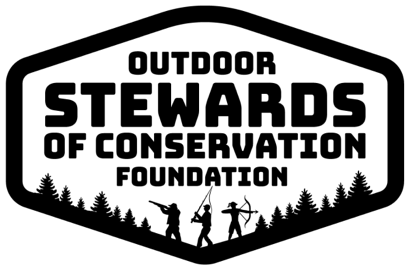 FOR IMMEDIATE RELEASE 		 		 OSCF, Remington Ammunition and Arkansas Game and Fish Commission Join Forces to Thank HATSLonoke, Arkansas – November 15, 2023 – The Outdoor Stewards of Conservation Foundation (OSCF), Remington Ammunition and the Arkansas Game and Fish Commission are informing and thanking America’s 60+ million active HATS (Hunters, Anglers, Trappers and Shooters) for being primary funders of land, fish and wildlife conservation in the U.S.  This collaboration also highlights the significant contributions made by the firearms and ammunition industry to wildlife conservation efforts in the country.OSCF has developed a video series entitled ‘Connecting with Conservation,’ where they collaborate with industry manufacturers and state agencies. The latest video showcases a visit to the Remington Ammunition factory in Lonoke, Ark., giving viewers an inside look at ammunition manufacturing, sharing how ammunition companies like Remington have helped pave the way for to contribute to the Pittman-Robertson Act to support the work of wildlife agencies, and thanking outdoors men and women for their role in conservation.“It is past time that HATS understand, and get credit for funding conservation in America,” said Outdoor Stewards of Conservation Foundation’s Executive Director Jim Curcuruto. “By contributing $3.6 billion each year, there is no doubt that HATS are leading the way supporting conservation and we appreciate Remington Ammunition and Arkansas Game and Fish for helping to give credit where credit is due.”In the early 1900s, as numerous wildlife species faced the threat of extinction or decline, the firearms and ammunition industry recognized the need for action. They approached Congress, urging the imposition of an excise tax on the sale of firearms and ammunition to support wildlife conservation. This initiative led to the passing of the Pittman-Robertson (P-R) Act in 1937, now known as Federal Aid in Wildlife Restoration. The P-R Act ensures that revenues generated from these excise taxes are allocated to state wildlife agencies, enabling them to fund conservation projects, hunter education programs and the operation of archery and shooting ranges.“AGFC wants to thank partners like Remington and other firearm and ammunition manufacturers for their continued support of conservation through Pittman-Robertson funds,” said AGFC Director Austin Booth. “These funds directly support new ranges, recreational shooting sports programs, hunter education and represent a significant source of our funds for public land access in Arkansas. It also contributes to habitat management that benefits wild places and wild things in The Natural State.”Over the past 76 years, this partnership between hunters, sport shooters and the firearms and ammunition industry has become the largest contributor to wildlife conservation and public access to natural resources in America. To date, more than $7 billion has been collected from manufacturers and made available to states for their conservation efforts."Remington has been giving back to conservation through hunting and shooting since the 1960s," said Remington Ammunition's Director of Marketing Joel Hodgdon. "As one of the first payees of the Pittman-Robertson Act, Remington is proud to continue supporting wildlife conservation and the preservation of our natural heritage."For a look inside the Remington factory and to learn more about OSCF and Arkansas Game & Fish, watch https://www.youtube.com/watch?v=YRJDBc_tXNg. This 'Connecting with Conservation' video was produced with the support of The Murray Road Agency. Funding for this project is provided by the Multistate Conservation Grant Program (F23AP003940), a program supported with funds from the Wildlife and Sport Fish Restoration Program and jointly managed by the Association of Fish and Wildlife Agencies and the U.S. Fish and Wildlife Service.About OSCFOutdoor Stewards of Conservation Foundation (OSCF) is a 501c3 nonprofit organization with a mission to use research-based communications and engagement programs to help recruit the next generation of HATS (Hunters, Anglers, and Target Shooters) and promote the fact that HATS are primary funders and stewards of conservation in America. To learn more about OSCF programs; Fill A Bag While Filling Your Tag, Come With!, Connecting with Conservation, and the Outdoor Industry Communication Council, please visit www.OutdoorStewards.org or contact Jim Curcuruto at (203) 450-7202 or jim@stewardsofconservation.org.     About RemingtonFrom muskets to modern day, generations of hunters and shooters have trusted Remington ammunition and accessories. Loaded in Lonoke, Arkansas by American workers, our wide array of pioneering sporting and hunting ammunition promises to get the job done every time the trigger is pulled. At Remington, we’re here for everyone who loads a round of ammo into a handgun, rifle, or shotgun. For more information on Remington, visit www.remington.com. Founded in 1816, Remington and America have fought and won wars, put food on millions of tables and brought countless generations together at the range and in the field. We are proud of every round that rolls off our factory line. A brand of outdoor sports and recreation company Vista Outdoor, Remington is bringing a renewed focus to ammunition, innovation, and quality – all while staying true to Remington’s legendary heritage and stature as an American icon.About the Arkansas Game and Fish CommissionThe Arkansas Game and Fish Commission plays an important role in keeping The Natural State true to its name. For more than 100 years, the agency has overseen the protection, conservation and preservation of various species of fish and wildlife in Arkansas. This is accomplished through habitat management, fish stocking, hunting and fishing regulations, and a host of other programs conducive to helping Arkansas’s wildlife flourish. About Murray Road AgencyMurray Road is a passionate and well-rounded marketing agency dedicated to delivering difference-making results for its growing roster of brands and organizations. As experts in connecting companies and brands to their target audiences, the agency provides services in content creation, social media management, public relations, media buying, event management, digital advertising and more. For more information, visit www.murrayroadagency.com.Press Release Contact: Maggie Dazzio and Jonathan HarlingRemington Public RelationsE-mail: remingtonammopr@murrayroadagency.com